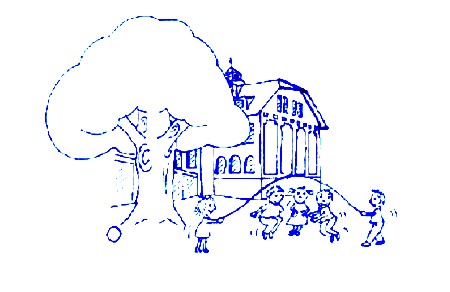 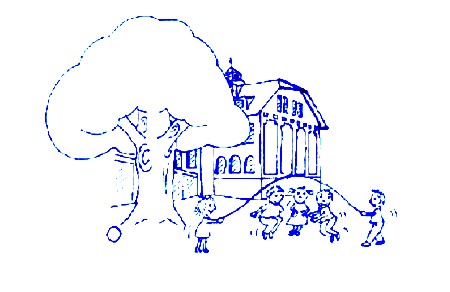 Anmeldebogen Dieser Aufnahmebogen enthält personenbezogene Daten der Schülerinnen und Schüler und der Erziehungsberechtigten, die gemäß § 31 Niedersächsisches Schulgesetz (NSchG) erhoben werden.  Gemäß Art. 13 Datenschutzgrundverordnung (DSGVO) sind wir verpflichtet Sie zum Zeitpunkt der Erhebung dieser Daten über bestimmte datenschutzrechtliche Bestimmungen zu informieren. Diese Informationen erhalten Sie auf Nachfrage im Sekretariat. Bei denen mit * gekennzeichneten Angaben handelt es sich um freiwillige Angaben. Angaben zum Schulkind: Familienname  Vorname(n) Geschlecht    männlich    weiblich   männlich    weiblich Geburtstag und Geburtsort Staatsangehörigkeit Muttersprache  Bekenntnis*  evangelisch  katholisch  sonstiges:  evangelisch  katholisch  sonstiges: Teilnahme am Religionsunterricht   ja    nein   ja    nein Anschrift: Straße, Haus-Nr. PLZ, Ort Telefon E-Mail-Adresse Anzahl der Geschwister und Nummer in der Geschwisterreihe* Fahrschüler/in:   ja    nein   ja    nein Liegen für den Schulbereich bedeutsame Erkrankungen oder Behinderungen vor?  ja    nein  ja    nein Bemerkungen: Kindergartenbesuch  ja    nein Name der Einrichtung: ………………………………………………  ja    nein Name der Einrichtung: ……………………………………………… Wurde im Kindergarten eine Sprachstandsfeststellung durchgeführt?   ja    nein  ja    nein  Angaben zu den Erziehungsberechtigten  Angaben zu den Erziehungsberechtigten  Angaben zu den Erziehungsberechtigten Name und Vorname der Mutter  Anschrift (falls abweichend) - Straße, Haus-Nr.  PLZ, Ort Telefon* Erreichbarkeit in Notfällen Name und Vorname des Vaters Anschrift (falls abweichend) - Straße, Haus-Nr.  PLZ, Ort Telefon* Erreichbarkeit in Notfällen Angaben zur Sorgeberechtigung In der Regel üben die Erziehungsberechtigten die gemeinsame Sorge aus. Gleiches gilt in den Fällen, in denen nicht miteinander verheiratete Eltern in öffentlich beurkundeten Sorgeerklärungen nach §§ 1626 a, 1626 d BGB erklärt haben, dass sie die Sorge gemeinsam übernehmen wollen. Im Falle einer Trennung oder Scheidung wird die Personensorge grundsätzlich weiter von beiden Eltern gemeinsam ausgeübt. Die alleinige elterliche Sorge ist bei geschiedenen oder getrennten Eltern durch die familiengerichtliche Entscheidung nachzuweisen. Bei Müttern nichtehelicher Kinder kann dieser Nachweis durch ein sog. Negativattest des Jugendamtes erfolgen, in dem das Jugendamt das Nichtvorliegen einer gemeinsamen Sorgeerklärung bestätigt. Angaben zur Sorgeberechtigung In der Regel üben die Erziehungsberechtigten die gemeinsame Sorge aus. Gleiches gilt in den Fällen, in denen nicht miteinander verheiratete Eltern in öffentlich beurkundeten Sorgeerklärungen nach §§ 1626 a, 1626 d BGB erklärt haben, dass sie die Sorge gemeinsam übernehmen wollen. Im Falle einer Trennung oder Scheidung wird die Personensorge grundsätzlich weiter von beiden Eltern gemeinsam ausgeübt. Die alleinige elterliche Sorge ist bei geschiedenen oder getrennten Eltern durch die familiengerichtliche Entscheidung nachzuweisen. Bei Müttern nichtehelicher Kinder kann dieser Nachweis durch ein sog. Negativattest des Jugendamtes erfolgen, in dem das Jugendamt das Nichtvorliegen einer gemeinsamen Sorgeerklärung bestätigt. Angaben zur Sorgeberechtigung In der Regel üben die Erziehungsberechtigten die gemeinsame Sorge aus. Gleiches gilt in den Fällen, in denen nicht miteinander verheiratete Eltern in öffentlich beurkundeten Sorgeerklärungen nach §§ 1626 a, 1626 d BGB erklärt haben, dass sie die Sorge gemeinsam übernehmen wollen. Im Falle einer Trennung oder Scheidung wird die Personensorge grundsätzlich weiter von beiden Eltern gemeinsam ausgeübt. Die alleinige elterliche Sorge ist bei geschiedenen oder getrennten Eltern durch die familiengerichtliche Entscheidung nachzuweisen. Bei Müttern nichtehelicher Kinder kann dieser Nachweis durch ein sog. Negativattest des Jugendamtes erfolgen, in dem das Jugendamt das Nichtvorliegen einer gemeinsamen Sorgeerklärung bestätigt. Bei unverheirateten Partnern mit gemeinsamen Kindern (§ 1626a, b BGB) Bei unverheirateten Partnern mit gemeinsamen Kindern (§ 1626a, b BGB) Bei unverheirateten Partnern mit gemeinsamen Kindern (§ 1626a, b BGB) Liegt ein gemeinsames Sorgerecht vor?  ja    nein  ja    nein Erfolgte die Vorlage einer Sorgerechtserklärung des Kindesvaters?  ja    nein  ja    nein Bei getrennt lebenden Sorgeberechtigten Bei getrennt lebenden Sorgeberechtigten Bei getrennt lebenden Sorgeberechtigten Haben Sie das alleinige Sorgerecht?  ja    nein  ja    nein Gerichtsurteil/Sorgerechtserklärung wurde vorgelegt:  ja    nein  ja    nein Bemerkungen: Bemerkungen: Bemerkungen: Tag der Anmeldung: Aufnehm.Person  Erziehungsberechtigte/r: 